استمارة تحضير لمادة:التربية المهنية.الوحدة: الأولى" ثقافة العمل ."المرحلة الدراسية:ثانوي البرنامج:المشترك العام الدراسي     14/     14ه فترة تنفذ الوحدة : من    /    /     14الى    /     /    14هاليومالتاريخالصفموضوع الدرس                         الأهداف    الواجبإستراتيجية التدريس                     الوسائل                     الوسائلالأحــد   /    /ثالث ثانويمشتركعالم العمل في المملكة العربية السعودية .أن تعدد الطالبة مجلات ونماذج للمهن الخدمية.أن تبين الطالبة أمثلة للمهن الإنتاجية.أن توضح الطالبة أمثلة للمهن الخدمية في المملكة العربية السعودية.هاتي أمثلة على مهن خدمية ومهن إنتاجية؟- الحوار والمناقشة     (     )- حل المشكلات (   )- التعلم التعاوني                 (    )- الاستكشاف والاستقصاء  (     )- تمثيل الأدوار (   )- القصة       (     )- أخرى       (     )- العصف الذهني       (      )- عمليات التفكير الإبداعي       (     )- التفكير الناقد (    )أوراق عمل_عرض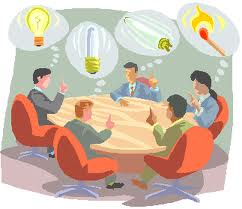 السبورة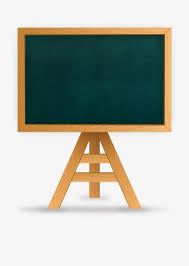 الأقلام الملونة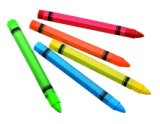 جهاز العرض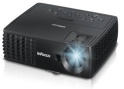 الكتاب المدرسي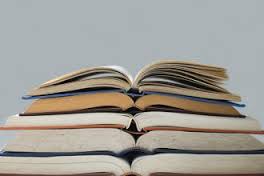 شرائح الباوربوينت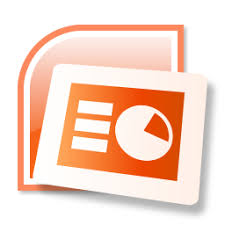 الاثنيـن    /   /ثالث ثانويمشتركتابع عالم العمل في المملكة العربية السعودية.أن تبين الطالبة كيفية الاستفادة من تقنية العمل عن بُعد في الالتحاق بوظيفة خارج المملكة العربية السعودية.أن تستنتج الطالبة مفهوم العمل عن بُعد عن طريق تطبيق النشاط التالي.أن تطبق الطالبة خطوات نشاط: (زيارة لموقع العمل).أن تتعاون الطالبة مع زميلاتها في تنفيذ نموذج البطاقة.ما هي مميزات العمل عن بُعد ؟- الحوار والمناقشة     (     )- حل المشكلات (   )- التعلم التعاوني                 (    )- الاستكشاف والاستقصاء  (     )- تمثيل الأدوار (   )- القصة       (     )- أخرى       (     )- العصف الذهني       (      )- عمليات التفكير الإبداعي       (     )- التفكير الناقد (    )أوراق عمل - عرض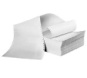 السبورةالأقلام الملونةجهاز العرضالكتاب المدرسيشرائح الباوربوينتالـثلاثاء   /    /ثالث ثانويمشتركالتطوير الذاتي.أن تشرح الطالبة أهمية التطوير الذاتي.أن تحدد الطالبة كيفية وضع رسالتها.أن تستشعر الطالبة أهمية تطوير الذات للنجاح في الحياة العملية.أن التطوير الذاتي ضرورة شخصية لدى الإنسان أذكري دليل على ذلك؟- الحوار والمناقشة     (     )- حل المشكلات (   )- التعلم التعاوني                 (    )- الاستكشاف والاستقصاء  (     )- تمثيل الأدوار (   )- القصة       (     )- أخرى       (     )- العصف الذهني       (      )- عمليات التفكير الإبداعي       (     )- التفكير الناقد (    )عرض _ أوراق عملالسبورةالأقلام الملونةجهاز العرضالكتاب المدرسيشرائح الباوربوينتالأربعـاء    /   /ثالث ثانويمشتركتابع التطوير الذاتي.أن تشرح الطالبة مفهوم التخصصية في العمل.أن توضح الطالبة مفهوم العمل المستقل.أن تستفيد الطالبة مما درسته في حياتها.حل نشاط  الكتاب ص 40- الحوار والمناقشة     (     )- حل المشكلات (   )- التعلم التعاوني                 (    )- الاستكشاف والاستقصاء  (     )- تمثيل الأدوار (   )- القصة       (     )- أخرى       (     )- العصف الذهني       (      )- عمليات التفكير الإبداعي       (     )- التفكير الناقد (    )أوراق عمل - عرض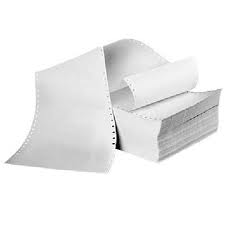 السبورةالأقلام الملونةجهاز العرضالكتاب المدرسيشرائح الباوربوينتالخميس    /   /ثالث ثانويمشتركمراجعـــة لما سبقأن تسترجع الطالبة الأساليب التي تمت دراستها في الدروس الماضية.أن تتعود الطالبة على الطريقة الجماعية للنقاش وإدارة الحوار أن تعبر الطالبة عما يجول في خاطرها، وتتدرب على التحدث والإلقاء أمام الجميع من المستمعين..................- الحوار والمناقشة     (     )- حل المشكلات (   )- التعلم التعاوني                 (    )- الاستكشاف والاستقصاء  (     )- تمثيل الأدوار (   )- القصة       (     )- أخرى       (     )- العصف الذهني       (      )- عمليات التفكير الإبداعي       (     )- التفكير الناقد (    )أوراق عمل – عرض +الكتاب المدرسي 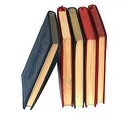 السبورةالأقلام الملونةجهاز العرضالكتاب المدرسيشرائح الباوربوينت